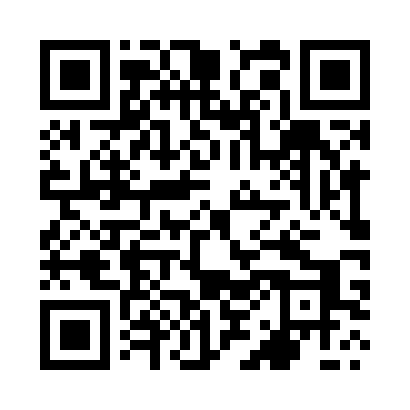 Prayer times for Kwasy, PolandMon 1 Apr 2024 - Tue 30 Apr 2024High Latitude Method: Angle Based RulePrayer Calculation Method: Muslim World LeagueAsar Calculation Method: HanafiPrayer times provided by https://www.salahtimes.comDateDayFajrSunriseDhuhrAsrMaghribIsha1Mon4:036:0412:345:007:048:582Tue4:006:0112:335:027:069:003Wed3:575:5912:335:037:089:024Thu3:545:5712:335:047:099:045Fri3:515:5512:325:057:119:076Sat3:485:5212:325:077:139:097Sun3:455:5012:325:087:159:118Mon3:425:4812:325:097:169:149Tue3:395:4612:315:107:189:1610Wed3:365:4312:315:117:209:1911Thu3:335:4112:315:137:219:2112Fri3:305:3912:315:147:239:2413Sat3:275:3712:305:157:259:2614Sun3:245:3412:305:167:279:2915Mon3:215:3212:305:177:289:3116Tue3:175:3012:305:187:309:3417Wed3:145:2812:295:207:329:3718Thu3:115:2612:295:217:339:3919Fri3:075:2412:295:227:359:4220Sat3:045:2112:295:237:379:4521Sun3:015:1912:285:247:399:4822Mon2:575:1712:285:257:409:5123Tue2:545:1512:285:267:429:5324Wed2:505:1312:285:277:449:5625Thu2:475:1112:285:287:459:5926Fri2:435:0912:285:297:4710:0227Sat2:405:0712:275:317:4910:0528Sun2:365:0512:275:327:5110:0929Mon2:325:0312:275:337:5210:1230Tue2:295:0112:275:347:5410:15